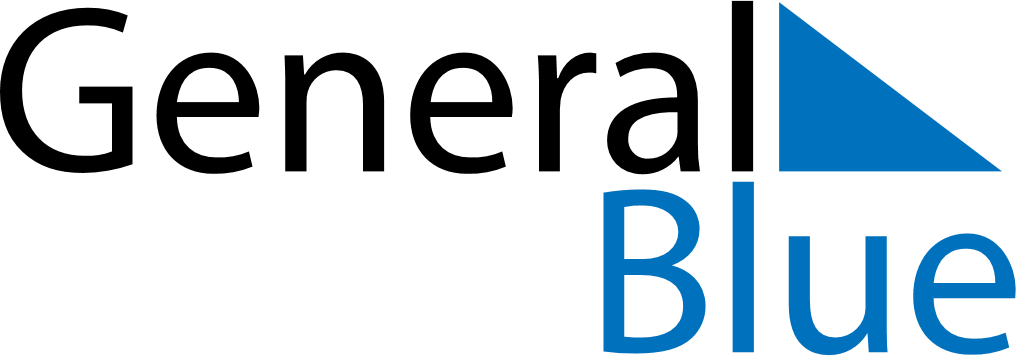 September 2028September 2028September 2028September 2028TogoTogoTogoSundayMondayTuesdayWednesdayThursdayFridayFridaySaturday11234567889101112131415151617181920212222232425262728292930